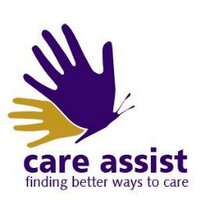 Job Description: Learning Disabilities Support Worker – £10.00 p/hJob Purpose: To work with the people we support to enable them to lead as independent and fulfilling lives as possible.   This job description lists the main areas in which you will be expected to provide support.  We may need to add more specific tasks to this based on the needs and wishes of the people you support. This supports their right to have control over their own lives. Main Duties and Responsibilities To support the person(s) too:to live the life they want to lead, make decisions, have as many choices about their lives as possible and be supported to take appropriate risks.to make each day the best it can possibly be.  to maintain their existing skills and develop new ones.to access facilities in the local community and take part in activities outside of their home.to look after their home, cooking, shopping, keeping it clean, tidy and safe. to look after their health and take any medication.with personal care (e.g. washing, bathing, shaving, going to the toilet) when requiredto achieve their ambitions as set out in their support plans.to assist with the management of their finances. to support people to manage their tenancies and live in a safe environmentYou will be expected to: treat the person(s) that you support, with dignity and respect at all times,be aware of, and follow the procedure for, reporting any safeguarding concerns or incidents. - keep accurate records.attend training. attend team meetings and supervision. ensure the health, safety and welfare of the people you support and your colleagues.work as part of a team and to support colleagues to do their jobs.work with other people as required including attending meetings (either internally or externally).undertake any other appropriate duties as required by the person(s) that you are supporting to promote their well-being.perform all duties in accordance with the organisation’s policies and procedures. This job description may be subject to review and change in consultation with the post holder. Person Specification: Support Worker This person specification lists the essential and desirable characteristics necessary for you to perform the job.  We may need to add more specific tasks to this based on the needs and wishes of the people you support. This supports their right to have control over their own lives. Essential Requirements Enthusiasm and a positive attitude towards supporting people with learning disabilities/ physical disabilities/mental health issues and autism to lead independent and fulfilling lives.To have good communication skills (both written and oral), including listening skills and the ability to communicate effectively with the people we support using a variety of different methods as required.To be ambitious for the people we support and willing to support them in whatever activities they choose to do. To understand the rights of the people we support.  To understand the duties of staff within the homes of people we support and the community. To be able to support individuals to learn new skills.To be caring, patient and sensitive to the needs of the people we support.To be able to provide personal care when required in a sensitive manner.To be able to understand and follow written policies and other documents, some of which contain technical language.To be able to be flexible and adapt to the changing needs and wants of the people we support.To be reliable, punctual and flexible and able to complete a range of shifts.  To be able to use your own initiative to deal with emergencies or difficult situations when required. To be able to manage the finances of the people we support and keep accurate recordsTo be able to complete forms and write reports that are accurate and easily understood.To understand the principles of Health and Safety. To understand, and commitment to, equal opportunities and diversity.To be able to work as part of a team or alone. To be able to perform domestic duties and support individuals to take part in such tasksTo be able to prepare ingredients and cook a healthy meal. Desirable Requirements To be creative and innovative. To share and understand the same interests as the person(s) that you are paid to support and help them achieve their aspirationsTo have a knowledge of the local area and how to access servicesTo be able to use emails and IT systems